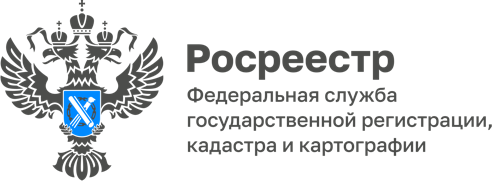 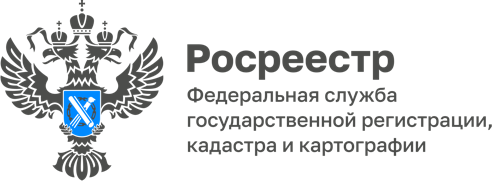 ПРЕСС-РЕЛИЗ31.10.2022Об обеспечении пожарной безопасности в осенний периодМножество пожаров в осенний период происходит из-за беспечного обращения с огнем при сжигании на дворовой территории накопившегося за лето мусора, опавшей листвы, сухой растительности. Государственными инспекторами по использованию и охране земель Управления Росреестра по Алтайскому краю в рамках осуществления государственного земельного контроля (надзора) проводится разъяснительная работа с правообладателями и землепользователями земельных участков по недопущению выжигания сухой растительности, стерни, пожнивных остатков на землях сельскохозяйственного назначения и землях запаса, полосах отвода автомобильных дорог, полосах отвода и охранных зонах железных дорог, землях населенных пунктов, а также о незамедлительном оповещении уполномоченных органов о фактах неконтролируемого выжигания сухой травянистой растительности. Информация о выявленных фактах возгорания либо потенциальной угрозы возгорания, полученная в результате профилактических мероприятий, незамедлительно направляется в территориальные подразделения МЧС России, территориальные органы Россельхознадзора, уполномоченные органы государственной власти субъектов РФ, органы местного самоуправления. Заместитель руководителя Управления Росреестра по Алтайскому краю Елена Саулина комментирует: «Большая часть пожаров в осенний период может быть предотвращена, если соблюдать несложные правила: не создавать пожароопасные ситуации, своевременно убирать сухую растительность с участка, держать рядом запас воды или песка для экстренного тушения, проводить беседы с детьми о недопустимости игр с огнем. Решение проблемы пожарной безопасности зависит от каждого из нас». Будьте осторожны с огнем и соблюдайте правила пожарной безопасности! При возникновении пожара сообщайте в спасательную службу на номер 101 или 112.Об Управлении Росреестра по Алтайскому краюУправление Федеральной службы государственной регистрации, кадастра и картографии по Алтайскому краю (Управление Росреестра по Алтайскому краю) является территориальным органом Федеральной службы государственной регистрации, кадастра и картографии (Росреестр), осуществляющим функции по государственной регистрации прав на недвижимое имущество и сделок с ним, по оказанию государственных услуг в сфере осуществления государственного кадастрового учета недвижимого имущества, землеустройства, государственного мониторинга земель, государственной кадастровой оценке, геодезии и картографии. Выполняет функции по организации единой системы государственного кадастрового учета и государственной регистрации прав на недвижимое имущество, инфраструктуры пространственных данных РФ. Ведомство осуществляет федеральный государственный надзор в области геодезии и картографии, государственный земельный надзор, государственный надзор за деятельностью саморегулируемых организаций кадастровых инженеров, оценщиков и арбитражных управляющих. Подведомственное учреждение Управления - филиал ФГБУ «ФКП Росреестра» по Алтайскому краю. Руководитель Управления, главный регистратор Алтайского края - Юрий Викторович Калашников.Контакты для СМИПресс-служба Управления Росреестра по Алтайскому краюКорниенко Оксана Николаевна8 (3852) 29 17 44, 509722press_rosreestr@mail.ruwww.rosreestr.gov.ru656002, Барнаул, ул. Советская, д. 16